In words:Applicant Signature:						Authorized Signature:(Client Copy)BDBL Securities Limited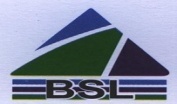 TREC- DSE -020 and CSE- 078Name of the Security…………………………………Total Amount Received………………………………..In words…………………………………………………………………………………………………………No of Application…………Customer IDs:……………………………………………………………………Received by:					Checked by:				Verified by:BDBL Securities LimitedTREC- DSE -020 and CSE- 078Office Copy BDBL Securities LimitedTREC- DSE -020 and CSE- 078Office Copy BDBL Securities LimitedTREC- DSE -020 and CSE- 078Office Copy BDBL Securities LimitedTREC- DSE -020 and CSE- 078Office Copy BDBL Securities LimitedTREC- DSE -020 and CSE- 078Office Copy Name of Company: Sikder Insurance Company LimitedName of Company: Sikder Insurance Company LimitedName of Company: Sikder Insurance Company Limited Date: 21/12/2023-28/12/2023 Date: 21/12/2023-28/12/2023Contact Person:Contact Person:Mob: Mob: Min Investment:    50,000Tk at Market Price as on 13/12/2023Min Investment:    50,000Tk at Market Price as on 13/12/2023Min Investment:    50,000Tk at Market Price as on 13/12/2023SubscriptionAmount (Tk.)SignatureSL NoCode No.NameSubscriptionAmount (Tk.)Signature 01 02 03 04 05 06 07 08 09 10 11 12 13 14 15 16 17 18 19 20